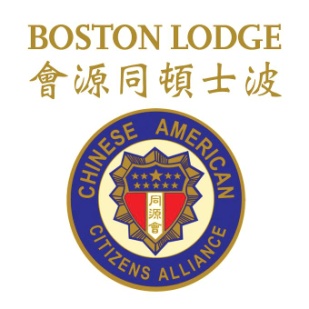 The honor of your presence is requestedat theChinese American Citizens Alliance Boston LodgeOfficers Inauguration Ceremony and Lunchon Sunday, January 31, 201612:30 pm – 2:00 pmat Empire Garden Restaurant,690 Washington Street, Boston, MassachusettsSpecial Honor Guests:Fremont, California Vice Mayor Suzanne Lee Chanand Doctor Steven D. ChanCost: $20 per person